SUMMARY OF PRODUCT CHARACTERISTICS1.	NAME OF THE VETERINARY MEDICINAL PRODUCTToxovax2.	QUALITATIVE AND QUANTITATIVE COMPOSITIONEach 2 ml dose of diluted vaccine contains:Active substance:≥ 105 Toxoplasma gondii tachyzoites S48 For a full list of excipients see section 6.1.3.	PHARMACEUTICAL FORMConcentrate and diluent for suspension for injection.Concentrate: cloudy suspension.Diluent: colourless solution.4.	CLINICAL PARTICULARS4.1	Target SpeciesSheep (ewes).4.2	Indications for use, specifying the target speciesFor the active immunisation of susceptible breeding female sheep to reduce the effects of infection by Toxoplasma gondii, namely early embryonic death, barrenness and abortion.Vaccination with Toxovax is known to protect for at least two lambing seasons.4.3	ContraindicationsDo not vaccinate animals less than 3 weeks before mating.Do not use during pregnancy.4.4	Special warnings for each target speciesToxoplasma is only one of the causes of abortion in sheep. Where abortion occurs in sheep which have been vaccinated with Toxovax then it is recommended that veterinary advice is sought immediately to clarify the likely cause. Care should be taken in handling such abortions as susceptible humans may be at risk of infection. A good immune response is reliant on the reaction of an immunogenic agent and a fully competent immune system.Immunogenicity of the vaccine antigen will be reduced by poor storage or inappropriate administration.Immunocompetence of the animal may be compromised by a variety of factors including poor health, nutritional status, genetic factors, concurrent drug therapy and stress.Only healthy animals should be vaccinated.4.5	Special precautions for useSpecial precautions for use in animalsNone.Special precautions to be taken by the person administering the product to animalsToxovax should not be handled by pregnant women, or women of child bearing age as the vaccine may interfere with normal foetal development.Toxovax should not be handled by persons who are immuno-deficient (e.g. AIDS sufferers; persons undergoing chemotherapy or taking immuno-suppressive drugs).Operators should wear gloves when handling the vaccine. Living tachyzoites can cause disease in man. Care should be taken to avoid self-injection and to avoid vaccine getting into the mouth or the eyes. In the case of self-injection, immediate medical advice should be sought and the doctor should be informed that self-injection with a living tachyzoite toxoplasma vaccine has occurred. Pyrimethamine therapy is the current recognised treatment for toxoplasmosis in humans.4.6	Adverse reactions (frequency and seriousness)A transient temperature rise is normally observed (up to 41°C returning to normal within 7-8 days of vaccination).4.7	Use during pregnancy, lactation or layDo not use during pregnancy.4.8	Interaction with other medicinal products and other forms of interactionSafety and efficacy data are available which demonstrate that this vaccine can be administered on the same day but not mixed with Enzovax.No information is available on the safety and efficacy of this vaccine when used with any other veterinary medicinal product except Enzovax. A decision to use this vaccine before or after any other veterinary medicinal product therefore needs to be made on a case by case basis.4.9	Amounts to be administered and administration routeThe vaccine is supplied as a liquid concentrate containing 20 or 50 doses. Immediately before use this is added to the 40 or 100 ml (respectively) diluent (Unisolve), giving a dose volume of 2 ml.Injection equipment:To minimise the risk of self-injection the vaccine should be administered using disposable automatic syringes fitted with a guarded needle system according to the manufacturer's instructions.An administration kit including a vented transfer devise for vaccine reconstitution and disposable automatic syringe with a guarded needle system is available from the company.It is vital that a vented draw off tube is used with this equipment. Regular checks should be made to ensure the syringes are properly calibrated.Carefully attach the vial of reconstituted vaccine to the injection equipment and avoid creating aerosols during the priming process. It may be advisable to wear a visor while carrying out this operation.Dilution:Protective gloves (impervious rubber or plastic such as disposable medical gloves or surgical gloves (EU standards) and goggles or a face visor should be worn when diluting the vaccine.If using the vented transfer device push one end of the device through the centre of the Unisolve vial using a firm, twisting action. Similarly, push the vaccine vial onto the opposite end of the device taking care to ensure the spike penetrates the centre of the vial bung. The vaccine concentrate will drain into the diluent vial. Remove the empty vaccine vial and transfer spike from the diluent vial and place into an appropriate disinfectant solution.Alternatively, withdraw the entire contents of the vaccine concentrate vial using a sterile disposable 10 ml syringe and either a 16 G or 18 G sterile needle. Carefully expel any air from the syringe and inject the contents into the diluent vial. With the diluent vial upright withdraw 5-10 ml of air prior to removing the needle. This maintains the vial under negative pressure and avoids spillage when the needle is removed.After dilution the vaccine should be kept cool and away from light and used as soon as possible (within 2 hours). Ideally only dilute one vaccine vial at a time.AdministrationDose: 2 ml by intramuscular injection.Basic vaccination:Animals should be given a single dose at least 3 weeks prior to mating. Ewe lambs, where it is intended to breed from them, may be vaccinated from 5 months of age. Shearlings and older ewes should be vaccinated during the 4 month period prior to mating.Re-vaccination:After 2 years, a single dose at least 3 weeks prior to mating.4.10	Overdose (symptoms, emergency procedures, antidotes), if necessaryNo particular signs at 20 times dose other than a transient temperature increase as seen with a single dose but up to 41.5 - 42 °C.4.11	Withdrawal Period(s)Meat and offal: 42 days5.	IMMUNOLOGICAL PROPERTIESPharmacotherapeutic group: Live parasitic vaccines, toxoplasma.ATC vet code: QI04AN01To stimulate active immunity against Toxoplasma gondii.6.	PHARMACEUTICAL PARTICULARS6.1	List of excipientsVaccine:DMSOBovine SerumTryptoseSucroseDisodium hydrogen phosphate dihydratePotassium dihydrogen phosphateSodium chlorideWater for injectionDiluent (Unisolve):SucrosePotassium dihydrogen phosphateDisodium phosphate dihydrateSodium chlorideWater for injection6.2	IncompatibilitiesDo not mix with any other veterinary medicinal product except the diluent supplied for use with the product.6.3	Shelf-lifeShelf life of the veterinary medicinal product as packaged for sale: Concentrate: 10 days.Diluent (Unisolve): in glass vials: 60 months; in PET vials: 18 months.Shelf life after dilution according to directions: 2 hours6.4	Special precautions for storageConcentrate:Store and transport refrigerated (2 to 8 °C). Protect from light. Do not freeze.Diluent (Unisolve):Store below 25 °C (if stored separately). Do not freeze.6.5	Nature and composition of immediate packagingCarton with one vial of vaccine concentrate, one vial  of diluent (Unisolve), and a transfer spike.Vaccine:Type I Ph.Eur. glass vials, closed with a halogenobutyl rubber stopper and sealed with a colour coded aluminium cap, containing 2 ml (20 doses) or 5 ml (50 doses) of vaccine concentrate.Diluent (Unisolve):Hydrolytic Type II Ph.Eur. glass, or PET (polyethylene terephthalate) vials with halogenated butyl rubber stopper and an aluminium crimp cap containing  40 ml (for 20 doses) or 100 ml (for 50 doses) diluent.Not all pack sizes may be marketed.6.6	Special precautions for the disposal of unused veterinary medicinal products or waste materialsDispose of waste material by boiling, incineration or immersion in an appropriate disinfectant in accordance with national requirements.7.	MARKETING AUTHORISATION HOLDER	MSD Animal Health UK Limited	Walton Manor	Walton	Milton Keynes	Buckinghamshire	MK7 7AJ8.	MARKETING AUTHORISATION NUMBER	Vm /43319.	DATE OF FIRST AUTHORISATION 	19 October 200510.	DATE OF REVISION OF THE TEXT	June 2020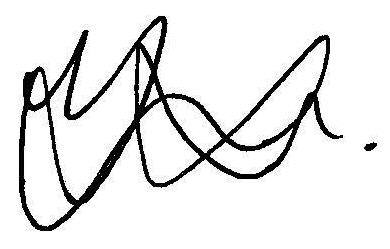 Approved: 02 June 2020